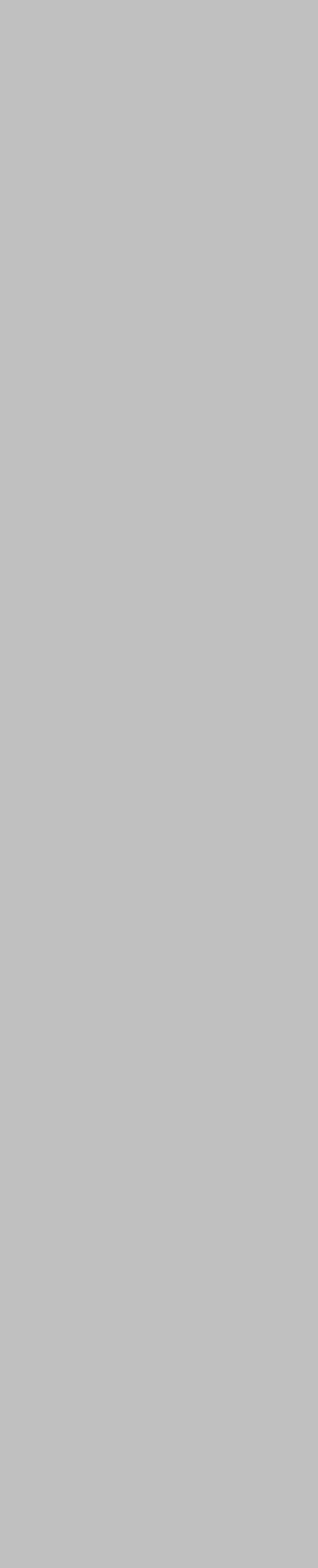 CV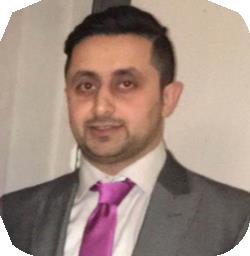 Saif UAEAL-SHARJAHPLAM 1 TOWERC/o-Mbl: +971501685421Email: saif.378283@2freemail.com WORK EXPERIENCE (BY SELECTION))EDUCATIONSCOURSESPROFILEAn internationally experienced engineer with a focus on the planning and design of HVAC. I strive to always deliver work of the highest quality and to maintain a high level of service in all situations. As a person, I am proactive and result-oriented with a pronounced social sideVVS RÅD AB, 2017	SWEDEN 2017Worked as a designer Ventilation (go through frame description, Dimensional airflow, Simulation of air handling units, Simulation of don.), Heating system (Calculations heating system and power requirement, Simulation heat source, Dimensions piping.) And (Water and Sewage). Drive with Magic CAD.FACERA, 2014INTRODUCTION GUIDE	SWEDEN 2014Extra work while studying to help newcomers.KOMPASS-GUIDEN, 2013 – 2014	SWEDEN 2014INTRODUCTION GUIDEExtra work while studying to help newcomers.ALFA CONSULT CO,	BAGDAD, 2009 - 2011INSTALLATION ENGINEER AND LOGISTICIANSResponsible for monitoring systems for air conditioning, sanitation and fire with the installation, testing and commissioning. Also carried out maintenance of water coolers, cooling towers, etc..AL SHARJA TOWERS,	DUBAI, 2007 – 2008SAFETY AND INSTALLATIONWas responsible for automation, security and maintenance of elevators.HETA UTBILDNINGAR.	SWEDEN, 2014 – 2016HVAC-engineer in solar energy. With two seven-weeks periods of training at GHJ Ventilation AB, STOCKHOLM. And a month at SCA (Helios project).UNIVERSITY OF TECHNOLOGY.	BAGDAD, 2001 – 2005BSc, BSc Mechanical Engineering. The program verified by Higher Education OF SWEDEN.Heta work, AutoCad (2D,3D), MagicCad, HP&V.  SWEDEN 2015 – 2016Komvux school – Swedish 1, 2, English 6, Society. SWEDEN 2012 – 2014	Lernia school, Societal Orientation.	SWEDEN 2011 – 2013Braman Building Material Co, Certifikat för Installation PVC- Doors,Windows and Partitions.	SHANGHAI 2010–2010IFLa International Institute for Language Development, English.KUALALUMPUR 2008-2008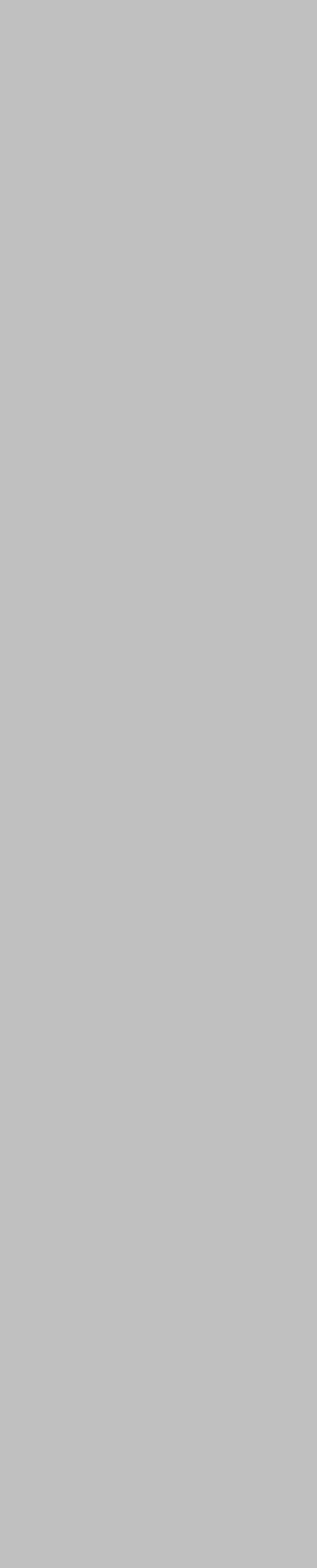 CERTIFICATIONIT- KNOWLEDGEThe Institute of occupational Safety and Health, Certifiering inomconstruction and safety at work.	DUBAI- 2007-2007Heta School, Fire Protection Association, 2015Construction site safety, The Institute of Occupational Safety and Health, 2007Installation of PVC doors, windows. Braman Building Material Co, 2010Windows, Internet, OutlookAutoCad 2D,3DMagicCadPolysan – Projekthantering energiAuto CAD plant 3DLANGUAGE	Arabic: Mother languageSwedish: very GoodEnglish: GoodVOLUNTEER WORKSOCIAL KNOWLEDGEInternational Relief and Development. Helps as an instructor in a vocationaltraining for car mechanics.	Bagdad- 2009I have had the honor of working in an international environment with customers, suppliers and employees form different regions which has helped me develop great social skills. I have an intensive experience working I project groups where the participants come from different backgrounds-both culturally and organizationally.ORGANIZATIONAL  I have extensive experience working with technology, plumbing, construction KNOWLEDGE  and project management, where the work requires high precision. I know the structure and order is a precondition for conducting a functioning business.My work carries me always with great precision, targeting and engagement.OTHER	In my free time I like to train at the gym and swimming.I have Sweden license.